Пояснительная записка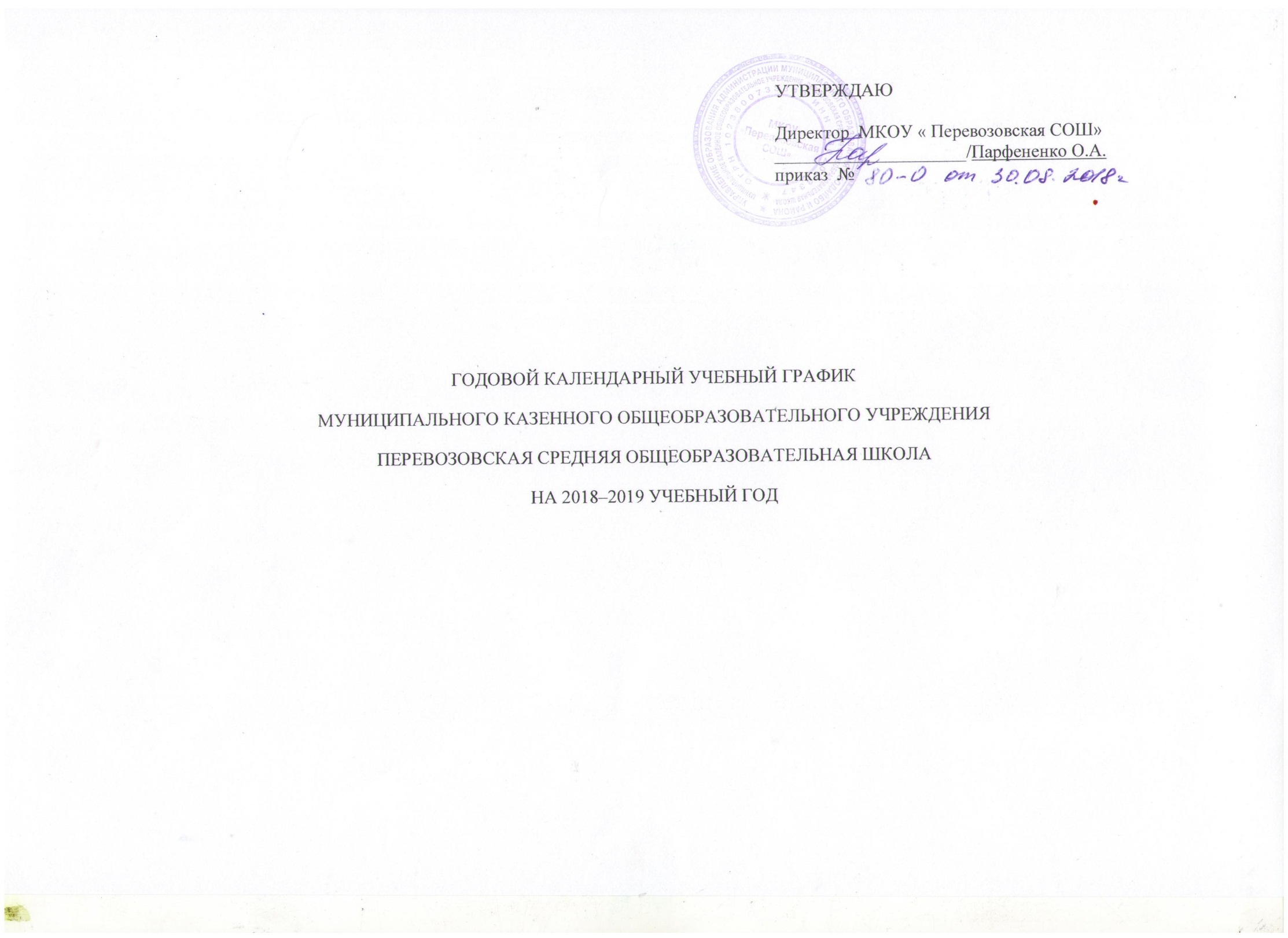 Организация образовательного процесса в МКОУ «Перевозовская СОШ»  регламентируется учебным планом, годовым календарным графиком, расписанием учебных занятий, расписанием звонков.Учебный год в МКОУ «Перевозовская СОШ» начинается 01 сентября 2018 г. Режим работы в 1 смену:  с 8.00.Количество классов-11 комплектов. Количество учебных кабинетов – 13, в том числе спортивных залов – 1, кабинетов технологии –    2, кабинетов информатики – 1.Перечень образовательных программ, реализуемых в образовательном учрежденииРегламентирование общеобразовательного процесса                 Режим работыПродолжительность учебных занятий для 1 класса по четвертям в учебных неделях и учебных дняхПродолжительность каникул для 1 класса Продолжительность учебных занятий для 2 – 4 классов по четвертям в учебных неделях и учебных дняхПродолжительность каникул для 2 - 4 классовПродолжительность учебных занятий для 5 – 11 классов по четвертям в учебных неделях и учебных дняхПродолжительность каникул для 5 - 11 классовОрганизация промежуточной аттестацииПромежуточная аттестация проводится по итогам освоения образовательной программы начального общего образования, основного общего образования проводится  по четвертям, среднего общего образования по полугодиям по всем предметам учебного плана в соответствии с рабочими программами и календарно-тематическим планированием.Сроки проведения государственной (итоговой) аттестации обучающихся 9-х устанавливаются Федеральной службой по надзору в сфере образования (Рособрнадзор).Регламентирование образовательного процесса на неделюПродолжительность учебной рабочей недели устанавливается в соответствии с требованиями СанПиН 2.4.2.2821-10:5-ти дневная рабочая неделя в 1-4  классах;6-ти дневная рабочая неделя в 5-10 общеобразовательных классах.Регламентирование образовательного процесса на деньУчебные занятия организуются в одну смену. Внеурочная деятельность, занятия дополнительного образования (кружки, секции), группы продленного дня, обязательные индивидуальные и групповые занятия, элективные курсы и т. п. организуются в другую для обучающихся смену с предусмотренным временем на обед, но не ранее чем через 45 минут после основных занятий, кроме групп продленного дня, для которых началом рабочего времени является окончание основных занятий обучающихся.    Начало занятий в 8.00    Продолжительность урока:2-11 классы – 45 минут1 классы: 35 минут – в сентябре-октябре по 3 урока в день,   35 минут – в ноябре-декабре по 4 урока в день, 45 минут – в январе – мае по 4 урока в день.   Расписание звонков:1-й урок: с 8-00 – 8-45    	Перемена 10 минут2-й урок: с 8-55 – 9-40    	Перемена 20 минут3-й урок: с 10-00 – 10-45	Перемена 20 минут4-й урок: с 11-05 – 11-50 	Перемена 10 минут5-й урок: с 12-00 – 12-45 	Перемена 10 минут6-й урок: с 12-55 – 13-40 	Перемена 10 минут7-й урок: с 13-50 – 14-35Общий режим работы школы:Школа открыта для доступа в течение 6 дней в неделю с понедельника по субботу, выходным днем является воскресенье.В праздничные дни, установленные законодательством РФ, образовательное учреждение не работает.В каникулярные дни общий режим работы школы регламентируется приказом директора по ОУ, в котором устанавливается особый график работы.Годовой календарный учебный график на 2017-2018 учебный год регламентируется следующими документами:Приказы директора школы:О режиме работы школы  на учебный год,Об организации питания,Об организованном окончании четверти, полугодия, учебного года,О работе в выходные и праздничные дни.Расписанием:Учебных занятий,Занятий внеурочной деятельности,Занятий дополнительного образования в ОУ (кружки, секции, отделения ит.д.),Графики дежурств:классных коллективовпедагогов на этажах, рекреациях и в столовой школыдежурных администраторовДолжностными обязанностями:дежурного администраторадежурного учителяГрафики работы специалистовНаименование образовательных программI ступень(количество классов)II ступень(количество классов)III ступень(количество классов)Общеобразовательная программа452Интегрированная программа коррекционной направленности VIII видаЭтап образовательного процесса1 класс2–4 классы5, 7 классы6,8 классы9 класс10 класс11 классНачало учебного года01 сентября 2018 г. 01 сентября 2018 г. 01 сентября 2018 г. 01 сентября 2018 г. 01 сентября 2018 г. 01 сентября 2018 г. 01 сентября 2018 г. Начало учебных занятий03 сентября 2018 г.03 сентября 2018 г.03 сентября 2018 г.03 сентября 2018 г.03 сентября 2018 г.03 сентября 2018 г.03 сентября 2018 г.Окончание учебного года31 мая 2018 г.31мая  2018 г.31мая  2018 г.31мая  2018 г.25 мая 2018 г. («Последний звонок»)31 мая 2018 г.25 мая 2018 г. («Последний звонок»)Окончание учебного года31 мая 2018 г.31мая  2018 г.31мая  2018 г.31мая  2018 г.28 июня 2018 г. («Выпускной бал»)31 мая 2018 г.28 июня 2018 г. («Выпускной бал»)Продолжительность учебного года33 недели35 недели35 недели35 недели35 недели35 недель35 неделиСмена1 смена1 смена1 смена1 смена1 смена1 смена1 сменаПродолжительность учебной недели5 дней5 дней6 дней6 дней6 дней6 дней6 днейУчебный периодДатаДатаПродолжительностьПродолжительностьПродолжительностьУчебный периодДатаДатаКоличество учебных недель в четвертиКоличество учебных дней в четвертиКоличество выходных и праздничных дней в четверти1 четверть03.09.201802.11.20189 недель40182 четверть12.11.201828.12.20187 недель 35123 четверть14.01.201915.02.20195 недель25103 четверть25.02.201922.03.20194 недели2084 четверть01.04.201930.05.20198 недель 4 дня4416ИтогоИтогоИтого3316464Наименование каникулДата начала каникулДата окончания каникулПродолжительность каникулОсенние каникулы05.11.201811.11.20187Зимние каникулы29.12.201813.01.201916Дополнительные каникулы18.02.201924.02.20197Весенние каникулы25.03.201931.03.20197ИтогоИтогоИтого37Учебный периодДатаДатаПродолжительностьПродолжительностьПродолжительностьУчебный периодДатаДатаКоличество учебных недель в четвертиКоличество учебных дней в четвертиКоличество выходных и праздничных дней в четверти1 четверть03.09.201802.11.20189 недель45182 четверть12.11.201828.12.20187 недель35143 четверть14.01.201922.03.201910 недель50204 четверть01.04.201930.05.20199 недель4518ИтогоИтогоИтого3517570Наименование каникулДата начала каникулДата окончания каникулПродолжительность каникулОсенние каникулы05.11.201811.11.20187Зимние каникулы29.12.201813.01.201916Весенние каникулы25.03.201931.03.20197ИтогоИтогоИтого30Учебный периодДатаДатаПродолжительностьПродолжительностьПродолжительностьУчебный периодДатаДатаКоличество учебных недель в четвертиКоличество учебных дней в четвертиКоличество выходных и праздничных дней в четверти1 четверть03.09.201803.11.20189 недель5492 четверть12.11.201828.12.20187недель4273 четверть14.01.201922.03.201910 недель60104 четверть01.04.201930.05.20199 недель 549ИтогоИтогоИтого3521035Наименование каникулДата начала каникулДата окончания каникулПродолжительность каникулОсенние каникулы05.11.201811.11.20187Зимние каникулы29.12.201813.01.201916Весенние каникулы25.03.201931.03.20197ИтогоИтогоИтого30